Birth Announcement  Form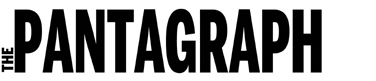 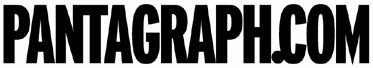 NOTE: Your form will not be processed unless both boxes below are checked and payment is   received.q Yes, I want my announcement to appear in the pages of The Pantagraph and on Pantagraph.com. I under- stand that there is a $20 handling fee for this service (which I will include with this form).q I have read the instructions and milestone policy information on the second page prior to filling out this form. Baby’s full name:  		 Weight:          pounds and         ounces	Sex:     q Male     q FemaleParents’ names andcity/state of residence:  	                                                                                                                                   Date of birth:  		                                                                                                                                                Baby’s siblings’ full names and ages:Maternal grandparents’ names and cities/states of residence:Paternal grandparents’ names and cities/states of residence:Great-grandparents’ names and cities/states of residence:We do not publish deceased grandparents’ or great-grandparents’ names unless the baby is named for them.Explain if the baby is named for anyone: Parents’ marital status:Please select one choice below. If the parents are unmarried and the father’s name is to be mentioned in the announce-ment, the father must come to The Pantagraph in person (301 W. Washington St., Bloomington) during business hours (8a.m. to 5 p.m., Monday through Friday) and sign a release form allowing The Pantagraph to print his name.q The parents are married.q The parents are unmarried and the father will sign a release form.q The parents are unmarried and the father will not be mentioned in the announcement.Contact name:  	Daytime phone: ( 	) 	- 		Email address:   	Additional notes or clarifications for the milestone announcement editors:Instructions and milestone policy informationOnline submission alternative: Rather than using this printed form, you can submit your form and pay- ment by credit card online by going to www.pantagraph.com/milestones/submit.Deadlines: Birth announcements run on Sundays in The Pantagraph and are posted online on Mondays at www.pantagraph.com/milestones. While a run date cannot be guaranteed, we will, when possible, pub- lish announcements received by noon Monday on the following Sunday (and online the following Mon- day).Editing: All announcement submissions are subject to editing for style and content.Submitting your form: After you have filled out the birth announcement form, please mail or bring it along with your payment to:Pantagraph Milestones301 W. Washington St.P.O. Box 2907Bloomington, IL 61702-2907Please make checks payable to The Pantagraph.